May 15, 2023Via Certified MailLena DavilaFreepoint Energy Solutions LLC3050 Post Oak Blvd Suite 1330Houston TX 77056					RE:	Continuous Bond 						Freepoint Energy Solutions LLC						A-2016-2575063Dear Ms. Davila:	Please find under cover of this letter the financial instrument filed with the Commission on behalf of Freepoint Energy Solutions LLC because it is not acceptable.  The Commission requires a supplier to file an original bond, letter of credit, continuation certificate, amendment, or other financial instrument as part of a supplier’s licensing requirements under Section 2809(c) of the Pennsylvania Public Utility Code.  The enclosed financial instrument does not have a “wet ink" original signature for the principal company. Please file the originally signed and sealed security instrument with my office within 20 days of the date of this letter, preferably by overnight deliverySincerely,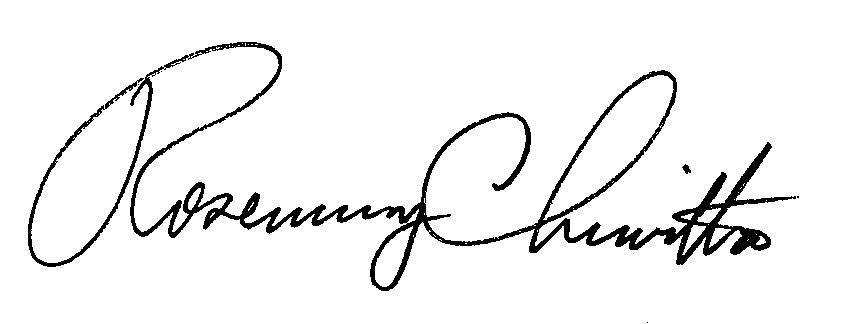 Rosemary ChiavettaSecretary of the CommissionRC:jbs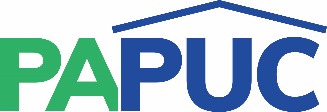 COMMONWEALTH OF PENNSYLVANIAPENNSYLVANIA PUBLIC UTILITY COMMISSIONCOMMONWEALTH KEYSTONE BUILDING400 NORTH STREETHARRISBURG, PENNSYLVANIA 17120IN REPLY PLEASE REFER TO OUR FILE